He,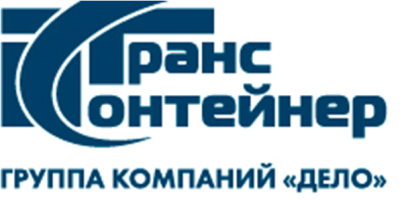 Филиал ПАО «ТрансКонтейнер» на Дальневосточной железной дороге680000, г. Хабаровск, ул. Дзержинского, 65телефон\факс: +7 (4212) 45-12-10 e-mail: secretar_dvgd@trcont.ru, www.trcont.com4/ №НКПЛ/22 от 09.06.2022 года                                 ВНИМАНИЕ!            ПАО «ТрансКонтейнер» информирует о внесении изменений в документацию о закупке способом размещения оферты № РО-НКПДВЖД-21-0002  по предмету закупки «Аренда транспортных средств с экипажем для перевозки крупнотоннажных контейнеров по заказам клиентов с/в морских портов Дальнего Востока»             1) В п.п. 2, п.7.  раздела №4 документации о закупке « Техническое задание» внести изменения и  читать в следующей редакции:«2.иметь  возможность перевозить различные виды грузов, в т.ч. опасные при наличие ДОПОГ (дорожная перевозка опасных грузов) и СВИДЕТЕЛЬСТВ О ПОДГОТОВКЕ ВОДИТЕЛЕЙ ТРАНСПОРТНЫХ СРЕДСТВ ИСПОЛЬЗУЕМЫХ ДЛЯ ПЕРЕВОЗКИ ОПАСНЫХ ГРУЗОВ, и крупногабаритные, различные типы/виды контейнеров, указанных в п. 3 Технического задания;».            2) В п. 1, таблицу №1,  Приложения №1 к техническому заданию внести изменения (снижение ставок соисполнителей) внести изменения и читать в редакции:Таблица №1              3) В п.п. 1.5., п.17.  раздела №5 документации о закупке « Информационная карта» внести изменения и  читать в следующей редакции:«1.5. иметь  возможность перевозить различные виды грузов, в т.ч. опасные при наличие ДОПОГ (дорожная перевозка опасных грузов) и СВИДЕТЕЛЬСТВ О ПОДГОТОВКЕ ВОДИТЕЛЕЙ ТРАНСПОРТНЫХ СРЕДСТВ ИСПОЛЬЗУЕМЫХ ДЛЯ ПЕРЕВОЗКИ ОПАСНЫХ ГРУЗОВ, и крупногабаритные, различные типы/виды контейнеров, указанных в п. 3 Технического задания;».            4) Внести изменения в раздел 5  «Договор аренды ТС с экипажем» Приложения №4 документации о закупке и изложить в следующей редакции:«5. Договор вступает в силу с даты подписания Сторонами и действует по «31» декабря 2024 года включительно, а в части взаиморасчетов – до полного исполнения Сторонами своих обязательств по Договору.».            2) В п. 1, таблицу №1,  Приложения №6 к договору аренды ТС с экипажем (снижение ставок соисполнителей) внести изменения и читать в редакции:Таблица №1     5)  Внести изменения в Приложение №4 к документации, раздел №10  к договору аренды транспортных средств с экипажем и изложить в следующей редакции:10. АНТИКОРРУПЦИОННАЯ ОГОВОРКА10.1. Стороны настоящим подтверждают, что им известны требования применимого законодательства и применимых норм международного права о противодействии коррупции при осуществлении хозяйственной деятельности (далее – антикоррупционные требования). Стороны обязуются обеспечить соблюдение антикоррупционных требований при исполнении настоящего Договора своими работниками, представителями, аффилированными лицами, посредниками и иными лицами, привлекаемыми ими к исполнению настоящего Договора. Для целей определения ответственности Сторон по настоящему Договору нарушение антикоррупционных требований указанными лицами признается нарушением, совершенным соответствующей Стороной. 10.2. Каждая Сторона настоящим подтверждает, что ни она, ни ее работники, представители, аффилированные лица, посредники и любые иные лица, привлекаемые Стороной к исполнению настоящего Договора, не предлагали, не обещали, не требовали, не принимали деньги, ценные бумаги, иное имущество или работы (услуги), в связи с заключением настоящего Договора. 10.3. При исполнении своих обязательств по настоящему Договору Стороны, их работники, представители, аффилированные лица, посредники и иные лица, привлекаемые Сторонами к исполнению настоящего Договора, не совершают действия, квалифицируемые применимым законодательством как нарушение антикоррупционных требований, в том числе дача / получение / вымогательство взятки или посредничество во взяточничестве, злоупотребление полномочиями, коммерческий подкуп или посредничество в нем, мошенничество, передача денежных средств или иных ценностей любым лицам в целях оказать влияние на их действия или решения, а также иные незаконные действия в целях получения неправомерной имущественной выгоды, каких-либо неправомерных преимуществ, оказания недружественного влияния или для достижения иных неправомерных целей.10. 4. Сторона, у которой появились обоснованные подозрения в нарушении другой Стороной антикоррупционных требований в связи с заключением и/или исполнением настоящего Договора, вправе направить другой Стороне письменный запрос о представлении документов и информации, необходимых для проверки таких подозрений, за исключением документов и информации, доступ к которым ограничен в соответствии с применимым законодательством. Сторона, получившая указанный запрос, обязана дать на него мотивированный ответ, а также представить другой Стороне запрашиваемые документы и информацию (либо указать предусмотренные применимым законодательством основания для отказа в их представлении) в течение 10 (десяти) рабочих дней с даты получения запроса, если иной срок не будет установлен по соглашению Сторон. 10.5. При наличии доказательств нарушения антикоррупционных требований в связи с заключением и/или исполнением настоящего Договора, а также при наличии обоснованных подозрений в этом и неисполнении другой Стороной обязанности представить запрашиваемые документы и информацию, Сторона, направившая запрос, вправе в одностороннем порядке приостановить исполнение своих обязательств по настоящему Договору до урегулирования Сторонами возникшей ситуации или разрешения спора в судебном порядке. При этом Стороны гарантируют осуществление надлежащего разбирательства по фактам нарушения антикоррупционных требований с соблюдением принципов конфиденциальности и применение эффективных мер по предотвращению возможных конфликтных ситуаций. 10.6. Каждая Сторона вправе в одностороннем внесудебном порядке расторгнуть Договор путем направления письменного уведомления другой Стороне не позднее чем за 10 (десять) календарных дней до даты прекращения действия настоящего Договора в следующих случаях: 10.6.1. при наличии доказательств совершения уголовного преступления или административного правонарушения коррупционной направленности другой Стороной;10. 6.2. если в результате нарушения другой Стороной антикоррупционных требований Стороне причинены убытки; 10.6.3. при неисполнении другой Стороной обязанности представить документы и информацию, запрашиваемые для проверки подозрения в нарушении антикоррупционных требований в связи с заключением и/или исполнением настоящего Договора, в течение 20 (двадцати) рабочих дней с даты получения соответствующего запроса. 10.7. Сторона, нарушившая антикоррупционные требования и (или) условия настоящей антикоррупционной оговорки, обязана возместить другой Стороне возникшие у нее в результате этого убытки в соответствии с порядком и в размере, предусмотренном применимым законодательством и настоящим Договором. 10.8. В случае нарушения одной Стороной обязательств по настоящей  антикоррупционной оговорке другая Сторона вправе уведомить об этом компетентные государственные органы в соответствии с применимым законодательством. 10.9. Каналы уведомления (указывается наименование ПАО «ТрансКонтейнер» как стороны договора) о нарушениях антикоррупционных требований: тел.: 8 (499) 271-77-90, 8 (800) 100-22-20, официальный сайт (для заполнения специальной формы): trcont.com, адрес электронной почты: anticorr@trcont.ru. Каналы уведомления (указывается наименование Стороны как стороны договора) о нарушениях антикоррупционных требований: тел.: ________________, официальный сайт (для заполнения специальной формы): ______________ / адрес электронной почты: ___________________________.     5)  Внести изменения в Приложение №4 к документации, раздел №8  к договору аренды транспортных средств с экипажем и изложить в следующей редакции:8. Разрешение споров8.1. Все споры, возникающие при исполнении настоящего Договора, решаются Сторонами путем переговоров, которые могут проводиться как в устной, так и в письменной форме.  Инициирование, вступление и проведение переговоров является правом Сторон.8.2. Если Стороны не придут к соглашению путем переговоров, все споры рассматриваются в претензионном порядке. Срок рассмотрения претензии – 30 (тридцать) календарных дней с даты получения претензии.8.3. Претензии оформляются в письменной форме, подписываются уполномоченными представителями Стороны, заявляющей претензию, и направляются в адрес другой Стороны с приложением необходимых документов, подтверждающих заявленные требования и полномочия лица, подписавшего претензию.8.3.1. Претензии направляются заказным письмом с уведомлением, нарочным по адресу, указанному в настоящем Договоре, либо предъявляются в электронном виде путем направления скан-копии оформленной (подписанной) претензии и прилагаемых к ней документов по следующим адресам электронной почты:для [Заказчика] secretar_dvgd@trcont.ru;для [Исполнителя] * _____________________.8.3.2. В случае предъявления претензии в электронном виде посредством электронной почты:а) претензионный порядок считается соблюденным, а претензия полученной при условии направления претензии с необходимыми приложениями с соответствующих адресов электронной почты на соответствующие адреса электронной почты, указанные в п. [3.1] настоящего Договора. Стороны обязаны обеспечить актуальность адресов электронной почты, а также своевременность получения и обработки поступающих сообщений. В случае неуведомления / несвоевременного уведомления об изменении соответствующих адресов электронной почты Сторона, направившая претензию по прежнему адресу электронной почты, считается исполнившей требования настоящего подпункта Договора надлежащим образом; б) датой направления претензии считается дата отправления сообщения(ий) с вложенными файлами претензии и приложений к ней;в) датой получения претензии / поступления претензии к Стороне- получателю претензии, признается дата ее направления либо следующий рабочий день, если претензия была направлена после 17.00 часов по местному времени адресата либо в выходной или нерабочий праздничный день;г) при направлении претензии и прилагаемых к ней материалов несколькими сообщениями в теме сообщений указывается объединяющий их признак, например, реквизиты претензии;д) в случае возникновения сомнений в подлинности представленных документов, нечитаемости документов (их фрагментов) или по иным основаниям Сторона – заявитель претензии обязана по запросу (без объяснения причин) другой Стороны представить оригиналы или заверенные копии документов, направленных в электронном виде, в срок не позднее 10 календарных дней с даты получения запроса. Срок рассмотрения претензии продлевается на 10 календарных дней;е) во всех случаях Стороны сохраняют подлинные документы до разрешения спора.8.3.3. Ответ на претензию, как правило, направляется в порядке, аналогичном порядку предъявления претензии. К ответу на претензию, направляемому по электронной почте, применяются все положения о предъявлении претензии, изложенные в п. [3.2] настоящего Договора, по аналогии.8.4. В случае невозможности разрешения спора путем переговоров или в претензионном порядке, спор передается на рассмотрение в Арбитражный суд Хабаровского края.   6) Внести изменения в Приложение №4 к документации, п.п.3.1.1 и  6.4, раздела 6   к договору аренды транспортных средств с экипажем и изложить в следующей редакции:«3.1.1. принимать от Арендатора Заявки в порядке и сроки, предусмотренные пунктом 2.1 Договора и Регламентом;             6.4. В случае нарушения сроков, указанных в Заявке, Арендодатель возмещает Арендатору в полном объеме документально подтвержденный ущерб, а за нарушение срока подачи Транспортного средства дополнительно уплачивает штраф в размере 1000 (одна тысяча) рублей за каждый час опоздания, начиная со 2 (второго) часа. При этом неполный час, учитывается как полный. Невыполнение Заявки и/или нарушение срока подачи Транспортного средства более 3 (трех) раз в течение календарного месяца является неисполнением Договора и Арендатор оставляет за собой право, не направлять Арендодателю Заявки. Срок, на который Арендодатель теряет право на исполнение Заявки, определяется Арендатором.».    6) В п.п. 2,9, 2,10.,  вторая часть п.17.  раздела №5 документации о закупке « Информационная карта» внести изменения и  читать в следующей редакции:      2.9. в подтверждение соответствия требованиям, указанным в  подпункте 1.5. части 1 пункта 17 Информационной карты, претендент должен предоставить, ДОПОГи (дорожная перевозка опасных грузов) и СВИДЕТЕЛЬСТВА О ПОДГОТОВКЕ ВОДИТЕЛЕЙ ТРАНСПОРТНЫХ СРЕДСТВ ИСПОЛЬЗУЕМЫХ ДЛЯ ПЕРЕВОЗКИ ОПАСНЫХ ГРУЗОВ,     2.10. в подтверждение соответствия требованиям, указанным в  подпункте 1.6. части 1 пункта 17 Информационной карты, претендент должен предоставить соответствующие лицензии и разрешения на перевозку грузов в режиме ВТТ в соответствии с законодательством РФ;    Остальные условия, не затронутые данным изменением №4 от 09.06.22 г остаются без изменений.Председатель Конкурсной комиссиифилиала ПАО «ТрансКонтейнер» на ДВЖД		                 С.А. Баранов№ п/п  Услуги по автоперевозке контейнеров в/из портов г. ВладивостокаЕдиница измеренияТипоразмер контейнераПредельная ставка, руб. (без НДС)1г. Владивосток все улицы до "Зари"контейнер20 фут220001г. Владивосток все улицы до "Зари"контейнер40 фут220002г. Владивосток все улицы в районе 28-го км контейнер20 фут238002г. Владивосток все улицы в районе 28-го км контейнер40 фут238003г. Артем, ул. Гагарина, 23А (контейнерный терминал  АО «Пасифик Интермодал Контейнер»  на ст. Угольная)контейнер20 фут247003г. Артем, ул. Гагарина, 23А (контейнерный терминал  АО «Пасифик Интермодал Контейнер»  на ст. Угольная)контейнер40 фут247004г. Артем, п. Угловоеконтейнер20 фут256004г. Артем, п. Угловоеконтейнер40 фут256005г. Владивосток, ул. Снеговая, 54, (контейнерный терминал на станции Первая Речка)контейнер20 фут220005г. Владивосток, ул. Снеговая, 54, (контейнерный терминал на станции Первая Речка)контейнер40 фут220006г. Владивосток, ул. Стрельникова, 9 (ПАО "Владивостокский морской торговый порт")контейнер20 фут220006г. Владивосток, ул. Стрельникова, 9 (ПАО "Владивостокский морской торговый порт")контейнер40 фут220007г. Владивосток, ул. Березовая, 25 (ООО "Владивостокский морской контейнерный терминал" )контейнер20 фут220007г. Владивосток, ул. Березовая, 25 (ООО "Владивостокский морской контейнерный терминал" )контейнер40 фут220008г. Владивосток, ул. Полтавская,18, 42-ой Причал (Владивостокский морской порт "Первомайский", Первомайский судоремонтный завод )контейнер20 фут220008г. Владивосток, ул. Полтавская,18, 42-ой Причал (Владивостокский морской порт "Первомайский", Первомайский судоремонтный завод )контейнер40 фут220009г. Владивосток, ул. Дальзаводская,2 (контейнерный терминал "Пасифик Лоджистик"  СОЛЛЕРС)контейнер20 фут220009г. Владивосток, ул. Дальзаводская,2 (контейнерный терминал "Пасифик Лоджистик"  СОЛЛЕРС)контейнер40 фут2200010г. Владивосток, ул. Калинина, 30 (ФГУП "ДС В ДФО" УПРАВЛЕНИЯ ДЕЛАМИ ПРЕЗИДЕНТА РОССИЙСКОЙ ФЕДЕРАЦИИ )контейнер20 фут2200010г. Владивосток, ул. Калинина, 30 (ФГУП "ДС В ДФО" УПРАВЛЕНИЯ ДЕЛАМИ ПРЕЗИДЕНТА РОССИЙСКОЙ ФЕДЕРАЦИИ )контейнер40 фут2200011г. Владивосток, ул. 44-ый Причал (АО "Далькомхолод")контейнер20 фут2200011г. Владивосток, ул. 44-ый Причал (АО "Далькомхолод")контейнер40 фут2200012АО «Дальзавод-Терминал»
г. Владивосток, ул. Дальзаводская, 2контейнер20 фут2200012АО «Дальзавод-Терминал»
г. Владивосток, ул. Дальзаводская, 2контейнер40 фут2200013г. Владивосток, ул. Приморская,8 ( ВФ "Владпром ОАО "ЧЭМК")контейнер20 фут2200013г. Владивосток, ул. Приморская,8 ( ВФ "Владпром ОАО "ЧЭМК")контейнер40 фут2200014г. Находка, п. Врангель, ул. Внутрипортовая,19 (контейнерный терминал в порту Восточный ООО "ВСК")контейнер20 фут5000014г. Находка, п. Врангель, ул. Внутрипортовая,19 (контейнерный терминал в порту Восточный ООО "ВСК")контейнер40 фут5000015г. Уссурийск, Переулок Спасский, д. 7 (контейнерный терминал на станции Уссурийск) контейнер20 фут3280015г. Уссурийск, Переулок Спасский, д. 7 (контейнерный терминал на станции Уссурийск) контейнер40 фут3280016г. Хабаровск, 3-й Путевой переулок, д. 8 (контейнерный терминал на станции Хабаровск-2)контейнер20 фут13950016г. Хабаровск, 3-й Путевой переулок, д. 8 (контейнерный терминал на станции Хабаровск-2)контейнер40 фут139500№ п/п  Услуги по автоперевозке контейнеров в/из портов г. ВладивостокаЕдиница измеренияТипоразмер контейнераПредельная ставка, руб. (без НДС)1г. Владивосток все улицы до "Зари"контейнер20 фут220001г. Владивосток все улицы до "Зари"контейнер40 фут220002г. Владивосток все улицы в районе 28-го км контейнер20 фут238002г. Владивосток все улицы в районе 28-го км контейнер40 фут238003г. Артем, ул. Гагарина, 23А (контейнерный терминал  АО «Пасифик Интермодал Контейнер»  на ст. Угольная)контейнер20 фут247003г. Артем, ул. Гагарина, 23А (контейнерный терминал  АО «Пасифик Интермодал Контейнер»  на ст. Угольная)контейнер40 фут247004г. Артем, п. Угловоеконтейнер20 фут256004г. Артем, п. Угловоеконтейнер40 фут256005г. Владивосток, ул. Снеговая, 54, (контейнерный терминал на станции Первая Речка)контейнер20 фут220005г. Владивосток, ул. Снеговая, 54, (контейнерный терминал на станции Первая Речка)контейнер40 фут220006г. Владивосток, ул. Стрельникова, 9 (ПАО "Владивостокский морской торговый порт")контейнер20 фут220006г. Владивосток, ул. Стрельникова, 9 (ПАО "Владивостокский морской торговый порт")контейнер40 фут220007г. Владивосток, ул. Березовая, 25 (ООО "Владивостокский морской контейнерный терминал" )контейнер20 фут220007г. Владивосток, ул. Березовая, 25 (ООО "Владивостокский морской контейнерный терминал" )контейнер40 фут220008г. Владивосток, ул. Полтавская,18, 42-ой Причал (Владивостокский морской порт "Первомайский", Первомайский судоремонтный завод )контейнер20 фут220008г. Владивосток, ул. Полтавская,18, 42-ой Причал (Владивостокский морской порт "Первомайский", Первомайский судоремонтный завод )контейнер40 фут220009г. Владивосток, ул. Дальзаводская,2 (контейнерный терминал "Пасифик Лоджистик"  СОЛЛЕРС)контейнер20 фут220009г. Владивосток, ул. Дальзаводская,2 (контейнерный терминал "Пасифик Лоджистик"  СОЛЛЕРС)контейнер40 фут2200010г. Владивосток, ул. Калинина, 30 (ФГУП "ДС В ДФО" УПРАВЛЕНИЯ ДЕЛАМИ ПРЕЗИДЕНТА РОССИЙСКОЙ ФЕДЕРАЦИИ )контейнер20 фут2200010г. Владивосток, ул. Калинина, 30 (ФГУП "ДС В ДФО" УПРАВЛЕНИЯ ДЕЛАМИ ПРЕЗИДЕНТА РОССИЙСКОЙ ФЕДЕРАЦИИ )контейнер40 фут2200011г. Владивосток, ул. 44-ый Причал (АО "Далькомхолод")контейнер20 фут2200011г. Владивосток, ул. 44-ый Причал (АО "Далькомхолод")контейнер40 фут2200012АО «Дальзавод-Терминал»
г. Владивосток, ул. Дальзаводская, 2контейнер20 фут2200012АО «Дальзавод-Терминал»
г. Владивосток, ул. Дальзаводская, 2контейнер40 фут2200013г. Владивосток, ул. Приморская,8 ( ВФ "Владпром ОАО "ЧЭМК")контейнер20 фут2200013г. Владивосток, ул. Приморская,8 ( ВФ "Владпром ОАО "ЧЭМК")контейнер40 фут2200014г. Находка, п. Врангель, ул. Внутрипортовая,19 (контейнерный терминал в порту Восточный ООО "ВСК")контейнер20 фут5000014г. Находка, п. Врангель, ул. Внутрипортовая,19 (контейнерный терминал в порту Восточный ООО "ВСК")контейнер40 фут5000015г. Уссурийск, Переулок Спасский, д. 7 (контейнерный терминал на станции Уссурийск) контейнер20 фут3280015г. Уссурийск, Переулок Спасский, д. 7 (контейнерный терминал на станции Уссурийск) контейнер40 фут3280016г. Хабаровск, 3-й Путевой переулок, д. 8 (контейнерный терминал на станции Хабаровск-2)контейнер20 фут13950016г. Хабаровск, 3-й Путевой переулок, д. 8 (контейнерный терминал на станции Хабаровск-2)контейнер40 фут139500